Des circuits électriques à gogo Des circuits électriques à gogo Des circuits électriques à gogo PhysiqueElectricité/ Circuits électriquesPublic : Secondaire et SupérieurDurée : < 1 minListe du matériel et des produits nécessaires : 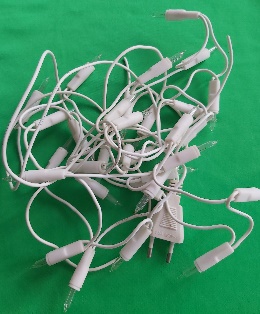 - Quelques lampes d’une guirlande de Noël (5 suffisent largement).- Un générateur de tension variable ou un transformateur de tension variable (de 0 à 12 V).- Une paire de ciseaux.- Une pince à dénuder (ou un cutter ou un couteau).- Un support isolant (carton, couvercle en plastique).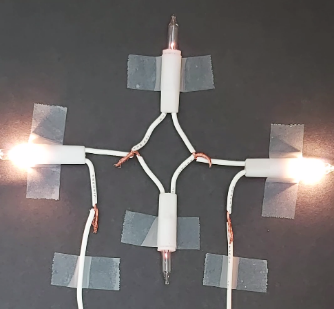 - Papier collant.- Des fils de connexion.- (Un multimètre qui n’est cependant pas absolument nécessaire pour les circuits proposés).- (Des pinces « crocodile »).Liste du matériel et des produits nécessaires : - Quelques lampes d’une guirlande de Noël (5 suffisent largement).- Un générateur de tension variable ou un transformateur de tension variable (de 0 à 12 V).- Une paire de ciseaux.- Une pince à dénuder (ou un cutter ou un couteau).- Un support isolant (carton, couvercle en plastique).- Papier collant.- Des fils de connexion.- (Un multimètre qui n’est cependant pas absolument nécessaire pour les circuits proposés).- (Des pinces « crocodile »).Liste du matériel et des produits nécessaires : - Quelques lampes d’une guirlande de Noël (5 suffisent largement).- Un générateur de tension variable ou un transformateur de tension variable (de 0 à 12 V).- Une paire de ciseaux.- Une pince à dénuder (ou un cutter ou un couteau).- Un support isolant (carton, couvercle en plastique).- Papier collant.- Des fils de connexion.- (Un multimètre qui n’est cependant pas absolument nécessaire pour les circuits proposés).- (Des pinces « crocodile »).Recommandations pour réaliser l’expérience : - Attention aux doigts si les fils sont dénudés au cutter !- Ne pas brancher le circuit réalisé sur le secteur !- Tester les lampes !- Mettre sous tension une seule ampoule et vérifier le plus haut voltage qu’elle supporte sans « griller ».- Les connexions peuvent se réaliser en torsadant simplement les fils.- Dès que le montage est terminé, l’alimentation du circuit sera réalisée avec prudence : on commence par un faible voltage que l’on augmente progressivement si cela s’avère nécessaire.- Si ces divers points sont observés, la manipulation ne présente aucun danger.Recommandations pour réaliser l’expérience : - Attention aux doigts si les fils sont dénudés au cutter !- Ne pas brancher le circuit réalisé sur le secteur !- Tester les lampes !- Mettre sous tension une seule ampoule et vérifier le plus haut voltage qu’elle supporte sans « griller ».- Les connexions peuvent se réaliser en torsadant simplement les fils.- Dès que le montage est terminé, l’alimentation du circuit sera réalisée avec prudence : on commence par un faible voltage que l’on augmente progressivement si cela s’avère nécessaire.- Si ces divers points sont observés, la manipulation ne présente aucun danger.Recommandations pour réaliser l’expérience : - Attention aux doigts si les fils sont dénudés au cutter !- Ne pas brancher le circuit réalisé sur le secteur !- Tester les lampes !- Mettre sous tension une seule ampoule et vérifier le plus haut voltage qu’elle supporte sans « griller ».- Les connexions peuvent se réaliser en torsadant simplement les fils.- Dès que le montage est terminé, l’alimentation du circuit sera réalisée avec prudence : on commence par un faible voltage que l’on augmente progressivement si cela s’avère nécessaire.- Si ces divers points sont observés, la manipulation ne présente aucun danger.Exploitation pédagogique :- L’objectif principal de ce laboratoire est de prévoir l’éclat des lampes avant la mise sous tension des différents circuits réalisés et de prévoir les conséquences de la mise en court-circuit d’une partie du montage.Dans cet objectif, une bonne connaissance de la loi d’Ohm (U = I.R) et des lois régissant les résistances en série (R = Ri) et en parallèle (1/R = 1/Ri) sont nécessaires ainsi que la notion de court-circuit.C’est également dans ce laboratoire que peuvent être définie les notions de mailles et de nœuds.Quelques exemples de circuits intéressants.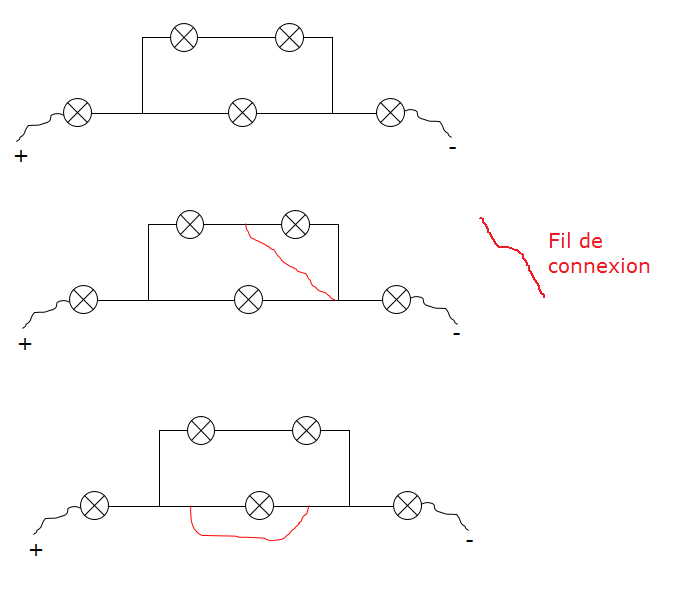 Exploitation pédagogique :- L’objectif principal de ce laboratoire est de prévoir l’éclat des lampes avant la mise sous tension des différents circuits réalisés et de prévoir les conséquences de la mise en court-circuit d’une partie du montage.Dans cet objectif, une bonne connaissance de la loi d’Ohm (U = I.R) et des lois régissant les résistances en série (R = Ri) et en parallèle (1/R = 1/Ri) sont nécessaires ainsi que la notion de court-circuit.C’est également dans ce laboratoire que peuvent être définie les notions de mailles et de nœuds.Quelques exemples de circuits intéressants.Exploitation pédagogique :- L’objectif principal de ce laboratoire est de prévoir l’éclat des lampes avant la mise sous tension des différents circuits réalisés et de prévoir les conséquences de la mise en court-circuit d’une partie du montage.Dans cet objectif, une bonne connaissance de la loi d’Ohm (U = I.R) et des lois régissant les résistances en série (R = Ri) et en parallèle (1/R = 1/Ri) sont nécessaires ainsi que la notion de court-circuit.C’est également dans ce laboratoire que peuvent être définie les notions de mailles et de nœuds.Quelques exemples de circuits intéressants.Lien(s) vers les vidéos : La première vidéo présente un circuit composé de 4 ampoules dont 2 sont en parallèle.La seconde vidéo présente une variante (parmi bien d’autres) du circuit.- https://oer.uclouvain.be/- Des expériences diverses sur ce thème sont également exploitées dans les tests sur l’électricité sur http://www.diagnosciences.be/Lien(s) vers les vidéos : La première vidéo présente un circuit composé de 4 ampoules dont 2 sont en parallèle.La seconde vidéo présente une variante (parmi bien d’autres) du circuit.- https://oer.uclouvain.be/- Des expériences diverses sur ce thème sont également exploitées dans les tests sur l’électricité sur http://www.diagnosciences.be/Lien(s) vers les vidéos : La première vidéo présente un circuit composé de 4 ampoules dont 2 sont en parallèle.La seconde vidéo présente une variante (parmi bien d’autres) du circuit.- https://oer.uclouvain.be/- Des expériences diverses sur ce thème sont également exploitées dans les tests sur l’électricité sur http://www.diagnosciences.be/